UNIVERSITAS YUDHARTA PASURUAN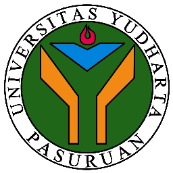 FAKULTAS ILMU SOSIAL & ILMU POLITIK		REKAP NILAISEMESTER GANJIL- TAHUN AKADEMIK 2023/2024PROGRAM STUDI ILMU KOMUNIKASI (B)Nama Dosen:  NINUK RISWANDARI, S.Sos.M.SiSKS: 2Matakuliah: Media Kampanye PariwisataSemester: 3 - BNo.NamaNIMNilai AkhirKehadiran1.EKA SURYANTI202269100003B162.JESSLYN AULIA202269100004B+163.MUHAMMAD KHOIRUDDIN202269100005B+164.DIKI NAFIUDIN202269100006B+165.MOHAMMAD SYAIFUDIN202269100009C+166.ALDI MUHAMMAD SYAHRAFI202269100010B-167.MAS MUHAMMAD IWAN FALIK202269100011B168.MAR'ATUS SHOLIHA202269100013B+169.SELINDA DWI SALSABILA202269100014B+1610.DANANG DWI YANUARDI202269100015C+1611.RAHMAWATI NURUSIFAH202269100016B+1612.EVI RATNA WIDYA SAFITRI202269100017B1613.MOCHAMMAD ULUL AZMI202269100018B+1614.CHUSNUL NISA202269100019B1615.ACHMAD WIBOWO202269100020B1616.ARKIZAH INDANA ZIYAN ZUHRIYAH202269100022B1617.MUHAMMAD SLAMET BASOFI202269100023B+1618.IZZA AZ ZAHRO202269100024B+1619.IKA MITRA WIBISANTI202269100025B16Jumlah MahasiswaJumlah MahasiswaJumlah MahasiswaParaf dosen pengampuParaf dosen pengampuParaf dosen pengampuPasuruan, 8 Februari 2024Dosen Pengampu,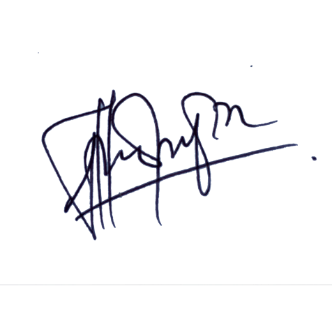 Ninuk Riswandari(……………………………………………..)